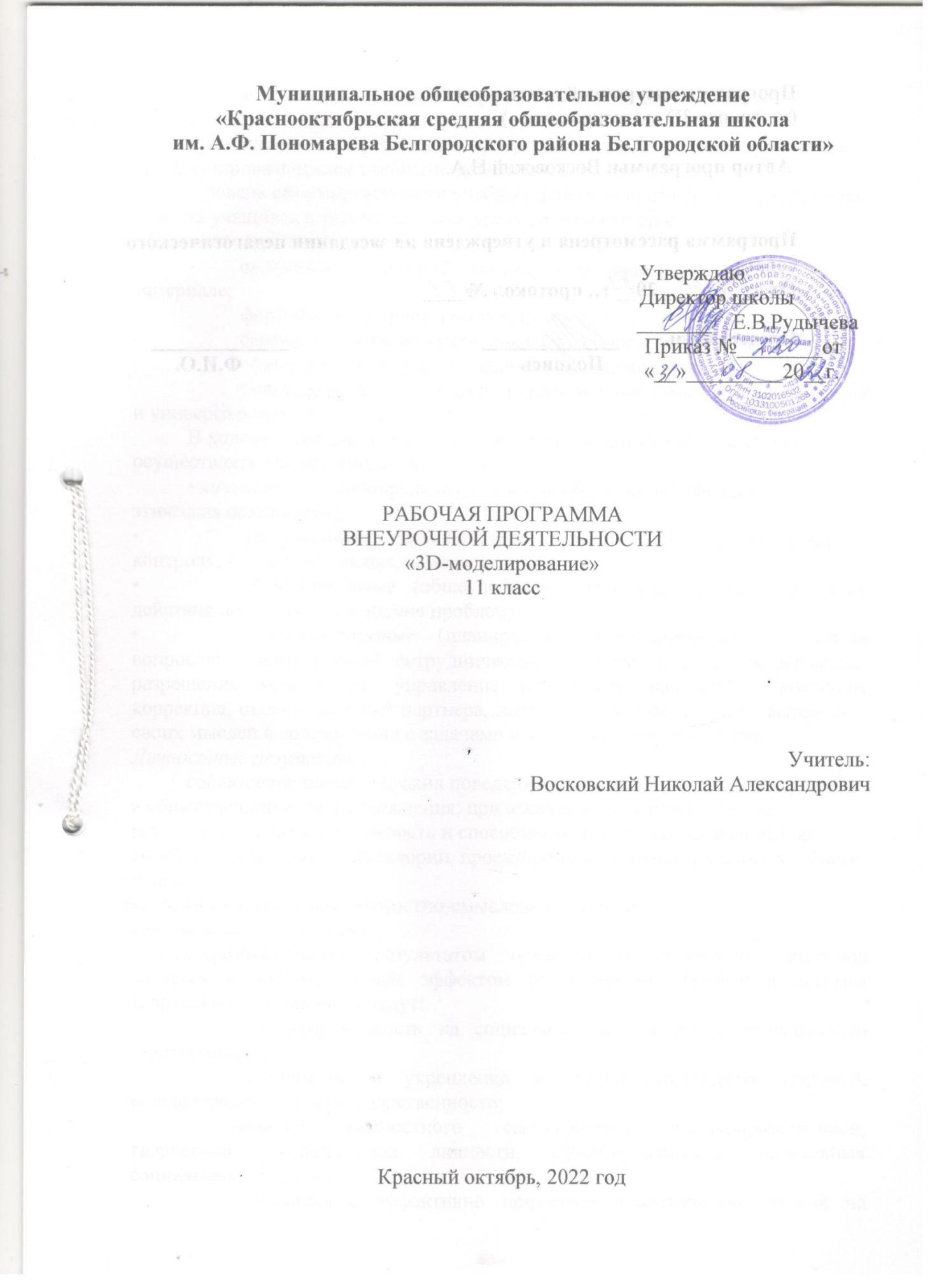 Программа внеурочной деятельности: (название «3D-моделирование») Автор программы: Восковский Н.А.Программа рассмотрена и утверждена на заседании педагогического советаОт «__»______20__ г., протокол №____Председатель        _____________                                    _____________                                    Подпись                                                    Ф.И.О.Результаты освоения курса внеурочной деятельностиОсновным итогом реализации программы является личность учащегося со сформировавшимися учебными действиями.Уровень сформированности учебных действий проявляется в результатах участия учащихся в творческих конкурсах различного уровня.Метапредметные результаты:овладения базовыми понятиями, заложенными в программном материале;формирование целостной картины мира;совершенствование умственных способностей через опыт учебы;сформированность нравственного отношения к знанию;умение извлекать духовный и нравственный смысл из общих знаний и универсальных учебных действий.В ходе реализации программы у ребенка формируются компетенции осуществлять универсальные действия:• личностные (самоопределение, смыслообразование, нравственноэтическая ориентация),регулятивные (целеполагание, планирование, прогнозирование, контроль, коррекция, оценка, саморегуляция),познавательные (общеучебные, логические действия, а также действия постановки и решения проблем),коммуникативные (планирование сотрудничества, постановка вопросов - инициативное сотрудничество в поиске и сборе информации, разрешение конфликтов, управление поведением партнера - контроль, коррекция, оценка действий партнера, достаточно полное и точное выражение своих мыслей в соответствии с задачами и условиями коммуникации).Личностные результаты:соблюдение норам и правил поведения, принятых в учреждении; участие в общественной жизни учреждения; прилежание и ответственность за результаты обучения; готовность и способность делать осознанный выбор своей образовательной траектории, проектирование индивидуального учебного плана;сформированные ценностно-смысловые установки.Предметные результатыОбразовательным результатом освоения программного материала является и воспитательным эффектом от посещения занятий в детском творческом объединении будут:ориентированность на социальную активность и гражданскую ответственность;сохранение и укрепление культурно-исторических традиций Белгородчины основ государственности;наличие ценностного самосознания высоконравственной, творческой, компетентной личности, сформированность позитивных социальных установок;способность эффективно применять теоретические знания на практике, высокий уровень развития технологических компетенций.За один год обучения учащийся должен знать:практические особенности печати разными типами пластика; правила и этапы создание SD-модели, цифрового двойника объекта; создание файла правильного формата (обычно «STL»), содержащего всю геометрическую информацию, необходимую для отображения нашей цифровой модели (этап экспортирования);правила преобразование цифровой модели (технически это трёхмерный образ цельной поверхности (сетки), ячейками которой являются треугольники) в список команд, которые наш SD-принтер может понять и выполнить, G-код (этап нарезки или "slicing");команды для принтера и список инструкций, (USB соединение с ПК или копирование файла на карту памяти, которая будет прочитана принтером самостоятельно (этап соединения);выбор SD-принтера, его калибровка и установка, тип и качество пластиковой нити, тип поверхности печатной платформы.Учащийся должен уметь: запускать SD-принтер, ЭБ-сканер и ЭБ-ручку; правильно подбирать параметры печати под конкретную модель; работать с настройкой, обслуживанием и мелким ремонтом 3D- принтера и ЭБ-ручки;менять сопла, чистить их.Для реализации программы используется оборудование центра «Точка Роста»КОМПЛЕКСОРГАНИЗАЦИОННО-ПЕДАГОГИЧЕСКИХ УСЛОВИЙ
Педагогические технологии и принципы:При реализации программы уместно использовать различные элементы разных образовательных технологий как традиционных, так и инновационных.ФОРМЫ АТТЕСТАЦИИ/КОНТРОЛЯ Чтобы убедиться в прочности знаний и умений, эффективности обучения по программе проводятся три вида контроля:входной контроль - в начале учебного года (тестирование, с целью определения начальных знаний, умений и навыков).промежуточный контроль - в середине учебного года в январе (тестирование с целью определения уровня усвоения учебной программы и дифференциации обучения, по группам усвоения учебного материала);итоговый контроль - апрель-май текущего учебного года (тестирование с целью определения степени усвоения программного материала первого года обучения и перевода учащихся на второй год обучения).Содержание курса внеурочной деятельностиВводное занятие.Теория: знакомство с детьми, выявление их интересов. Выявление подготовленности детей к работе на ПК. Инструктаж по технике безопасности в компьютерном классе, инструктаж по пожарной безопасности, инструктаж по электро безопасности, инструктаж по правилам дорожного движения, инструктаж по правилам личной гигиены и санитарии содержания рабочего места. Применение компьютера в жизни. Знакомство с распорядком работы объединения. Закрепление конкретного компьютера за пользователем. Рабочее место пользователя. Подбор стула по росту.Практика: устройство компьютера, состав компьютера, возможность компьютера сохранять, передавать и обрабатывать информацию, носители информации. Знакомство с клавиатурой, назначение клавиш. Манипулятор - мышь. Курсор мыши, его назначение. Кнопки мыши.Правила включения и выключения компьютера.Устройство ЗD-принтера и его возможности. Правила включения и выключения ЗD-принтера.Формы проведения: практикум.3D-ручкаУстройство и возможности ЗD-ручки.Теория: техника безопасности при работе с ЗD-ручкой, устройство 3D-ручки, просмотр созданных моделей с помощью ЗD-ручки.Формы проведения: объяснение нового материала, беседа, рассказ.. Создание плоских моделей.Практика: подбор и создание эскиза для ЗD-ручки. Рисование и закрашивание ЗD-ручкой.Формы проведения: практикум.Создание объёмных моделей из плоских составляющих.Практика: подбор и создание эскиза для объемной модели. Созданиеобъемной модели из плоских составляющих.Формы проведения: практикум.Создание сложных объёмных моделей.Теория: способы создания сложных объемных моделей.Практика: создание сложных объемных элементов и моделей с помощью ЗБ-ручки.Формы проведения: объяснение нового материала, практикум.3D-принтерУстройство и возможности ЗD-принтераТеория: устройство ЗD-принтера. Возможности ЗD-принтера.Практика: Правила включения и выключения ЗD-принтера.Формы проведения: объяснение нового материала, беседа, рассказ, практикум.. Программы слайсеры: Cura, Polygon.Практика: работа с различным программным обеспечением для ЗD-принтера, выявление преимуществ и недостатков разного программного обеспечения.Печать различных моделей.Практика: изготовление моделей по образцу. Печать различных по сложности моделей.Формы проведения: беседа, практикум.Проектирование простейших моделейПрограмма 3D-моделирования SketchUpТеория: правила работы с программным обеспечением SketchUp. Практика:	этапы проектирования и работа с программнымобеспечением SketchUp.Формы проведения: объяснение нового материала, рассказ, практикум.Создание простейших моделей в SketchUpПрактика:	Изготовление простейших моделей с помощьюпрограммного обеспечения SketchUp.Формы проведения: рассказ, практикум.Подготовка моделей к печати с программным обеспечением MeshLabПрактика: работа с программным обеспечением MeshLab.Формы проведения: практикум.Печать и обработка простейших моделейПрактика:	печать простейших моделей. Обработка изделийразличными материалами.Формы проведения: практикум.Проектирование сложных моделейПравила создания сборных моделейТеория: правила, основные понятия, этапы работы со сборными 3D- моделями.Практика: создание сборных деталей.Формы проведения: объяснение нового материала, практикум.Изготовление сборных моделей Практика: изготовление сборных 3D-моделей.Формы проведения: практикум.Изготовление сложных моделей. Практика: создание сложных моделейОкончательная обработка сборных моделей.Практическая работа: окончательная обработка сборных 3D-моделей. Формы проведения: практикум.Проектная деятельностьВыбор темы проектаТеория: поиск, обсуждение и выбор тем для проектов.Формы проведения: беседа.Работа над проектом Практика: работа над проектом.Формы проведения: практикум.Защита проектовТеория: варианты защиты проектов.Практика: защита проектов.Формы проведения: беседа, практикум.8.Заключительное занятиеТеория: подведение итогов работы за год. Выставка творческих проектов.Формы проведения: выставкаУЧЕБНЫЙ ПЛАНСОДЕРЖАНИЕ УЧЕБНОГО ПЛАНАКАЛЕНДАРНО-ТЕМАТИЧЕСКОЕ ПЛАНИРОВАНИЕМЕТОДИЧЕСКИЕ МАТЕРИАЛЫ
Обеспечение программы методическими видами продукцииДля каждого раздела программы предусмотрены разработки учебных занятий, методических рекомендаций, дополнительного материала для подготовки к учебным занятиям.Дидактический и лекционный материалыДля успешной реализации программы необходим компьютерный класс с возможностью выхода в Интернет, с возможностью сканирования картинок и текста для проектов, со звуковыми колонками и мультимедийным проектором для прослушивания и просмотра созданных проектов. Программное обеспечение компьютера, 3D-принтера.Во время занятий также проводятся опросы. Ребята обсуждают между собой и педагогом поставленную задачу.Для учебных занятий материал удобней всего записывать и хранить на рабочем столе компьютера. В папках содержаться графические файлы, тексты, которые дети используют на занятиях.Материально - техническое оснащение:Программное обеспечениеМатериалы:Расходные материалы для 3-D принтера.СПИСОК ЛИТЕРАТУРЫдля педагога
Нормативная база:Федеральный Закон №273 - ФЗ «Об образовании в Российской Федерации».Порядок организации  и осуществления образовательнойдеятельности по дополнительным общеобразовательным программам (приказ Министерства образования и науки РФ от 29.08.2013 №1008)Методические рекомендации по проектированию дополнительных общеразвивающих программ. Министерство образования и науки Российской Федерации. Москва 2015.Концепция развития  дополнительного образования детей(Распоряжения Правительства РФ от 04.09.2014 №1726- р).Санитарно-эпидемиологические требования к устройству,содержанию и организации режима работы образовательных организаций дополнительного образования  детей (Постановление Главногогосударственного врача РФ от 04.07.2014 №41).Организация дополнительного образования детей на базе образовательных учреждений различных типов и видов. М., ООО «Новое образование», 2009Устав МУ ДО СЮТ, локальные актыОсновная литература:Белухин Д.А. Личностно ориентированная педагогика в вопросах и ответах: учебное пособие.-М.: МПСИ, 2006.- 312с.Большаков В.П. Основы 3D-моделирования / В.П. Большаков, А.Л. Бочков.- СПб.: Питер, 2013.- 304с.Ильин Е.П. Психология творчества, креативности, одарённости. - СПб.: Питер, 2012.Кан-Калик В.А. Педагогическое творчество. - М.: Педагогика.[Электронный ресурс](http://opac.skunb.rU/index.php7urWnotices/index/IdNotice:249816/Source:defaul t)Менчинская Н.А. Проблемы обучения, воспитания и психического развития ребёнка: Избранные психологические труды/ Под ред. Е.Д.Божович. - М.: МПСИ; Воронеж: НПО «МОДЭК», 2004. - 512с.Путина Е.А. Повышение познавательной активности детей через проектную деятельность // «Дополнительное образование и воспитание» №6(164) 2013. - С.34-36.Сергеев И.С. Как организовать проектную деятельность учащихся: Практическое пособие для работников 15 общеобразовательных учреждений. - 2-е изд., испр. и доп.— М.: АРКТИ, 2005. — 80 с.Фирова Н.Н. Поиск и творчество - спутники успеха// «Дополнительное образование и воспитание» №10(156)2012. - С.48-50.Хромова Н.П. Формы проведения занятий в учреждениях ДОД деятельность // «Дополнительное образование и воспитание» №9(167) 2013. - С.10-13.video.yandex.ru. - уроки в программах Autodesk 123D design, 3DMAXwww.youtube.com - уроки в программах Autodesk 123D design, 3DMAX3d today.ru - энциклопедия 3D печати 16. http://online- torrent.ru/Table/3D-modelirovanie/№п/пРаздел обученияКоличество часов1 год обученияВсего1.Вводное занятие112.3D-ручка553.3D-принтер554.Проектирование простейших моделей885.Проектирование сложных моделей886.Проектная деятельность667.Заключительное занятие11ВсегоВсего3434№п/пРаздел, темаКоличество часовКоличество часовКоличество часов№п/пРаздел, темаВсегоТеорияПрактика1Вводное занятие112ЗD-ручка5322.1.Устройство и возможности 3D- ручки112.2.Создание плоских моделей112.3.Создание объёмных моделей из плоских составляющих112.4.Создание сложных объёмных моделей223ЗD-принтер5143.1.Устройство и возможности 3D- принтера113.2.Программы слайсеры: Cura, Polygon.223.3.Печать различных моделей224Проектирование простейших моделей8174.1.Программа 30-моделирования SketchUp2114.2.Создание простейших моделей в SketchUp224.3.Подготовка моделей к печати с программным обеспечением MeshLab224.4.Печать и обработка простейших моделей225Проектирование сложных моделей8265.1.Правила создания сборных моделей225.2.Изготовление сборных моделей225.3.Изготовление сложных моделей 225.4Окончательная обработка сборных моделей226Проектная деятельность6246.1.Выбор темы проекта226.2.Работа над проектом226.3.Защита проектов227Заключительное занятие11ИтогоИтого341123№п/пНазвание темыК-вочасовДатаДатаФормаконтроля№п/пНазвание темыК-вочасовПлан.Факт.Формаконтроля1.Вводное учебное занятие.1Опрос2.Устройство и возможности 3D- ручки1Опрос3.Создание плоских моделей1Опрос4.Создание объёмных моделей из плоских составляющих1Опрос5.Создание сложных объёмных моделей1Опрос6.Создание сложных объёмных моделей1Опрос7.Устройство и возможности 3D- принтера1Опрос8.Программы слайсеры: Cura, Polygon.1Опрос9.Программы слайсеры: Cura, Polygon.1Опрос10.Печать различных моделей1Опрос11.Печать различных моделей1Опрос12.Программа 3D-моделирования SketchUp1Опрос13.Программа 3D-моделирования SketchUp1Опрос14.Создание простейших моделей в SketchUp1Опрос15.Создание простейших моделей в SketchUp1Опрос16.Подготовка моделей к печати с программным обеспечением MeshLab1Опрос17.Подготовка моделей к печати с программным обеспечением MeshLab1Опрос18.Печать и обработка простейших моделей1Опрос19.Печать и обработка простейших моделей1Опрос20.Правила создания сборных моделей1Опрос21.Правила создания сборных моделей1Опрос22.Изготовление сборных моделей1Опрос23.Изготовление сборных моделей1Опрос24.Изготовление сложных моделей1Опрос25.Изготовление сложных моделей1Опрос26.Окончательная обработка сборных моделей1Опрос27.Окончательная обработка сборных моделей1Опрос28.Выбор темы проекта1Опрос29.Выбор темы проекта1Опрос30.Работа над проектом1Опрос31.Работа над проектом1Опрос32.Защита проектов1Опрос33.Защита проектов1Опрос34.Заключительное занятие1Опрос